ҠАРАР                                                                                         РЕШЕНИЕ24 сентябрь 2019 йыл                           №10                        24 сентября 2019 годаОб избрании состава Постоянной комиссии Совета по социально-гуманитарным вопросам Совета сельского поселения Большешадинский сельсовет муниципального района Мишкинский район Республики Башкортостан  В соответствии со статьей 12 Регламента Совета сельского поселения Большешадинский сельсовет муниципального района Мишкинский район Республики Башкортостан Совет сельского поселения Большешадинский сельсовет муниципального района Мишкинский район Республики Башкортостан решил:1. Сформировать Постоянную комиссию Совета по социально-гуманитарным вопросам в количестве 3-х депутатов. 2. Избрать в состав Постоянной комиссию Совета по социально-гуманитарным вопросам следующих депутатов Совета:1.Валиуллину Ленару Назимовну - избирательный округ №3;2.Аллаярова Ильяса Хакимзяновича - избирательный округ №6;3.Арсланова Ильфака Латиповича - избирательный округ №7                                                                             Глава сельского поселения Большешадинскийсельсовет муниципального района Мишкинский район Республики Башкортостан                                             Р.К.АллаяровБАШҠОРТОСТАН  РЕСПУБЛИҠАҺЫМИШКӘ РАЙОНЫМУНИЦИПАЛЬ РАЙОНЫНЫҢОЛО ШАҘЫ АУЫЛ СОВЕТЫ
АУЫЛ БИЛӘМӘҺЕ СОВЕТЫ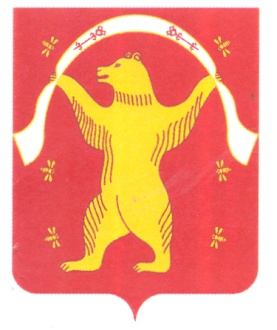 РЕСПУБЛИКА БАШКОРТОСТАНСОВЕТ СЕЛЬСКОГО ПОСЕЛЕНИЯ БОЛЬШЕШАДИНСКИЙ СЕЛЬСОВЕТ МУНИЦИПАЛЬНОГО РАЙОНА МИШКИНСКИЙ РАЙОН 
